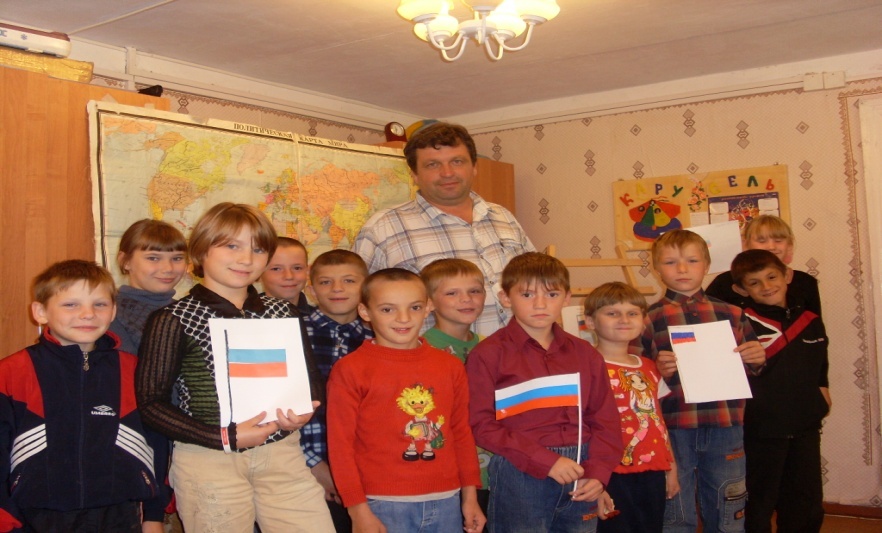        Роль семьи в жизни человека очень велика.  У истоков формирования личности стоит семья. Поэтому в школах-интернатах нужно создать атмосферу своего дела, вырастить из детей хороших отцов и матерей, способных в дальнейшем создавать свою семью. Вся жизнь детей в детском доме должна быть максимально приближена к благополучной семьие не только созданием квартир и других условий, а всем содержанием работы, взаимоотношениями, всей атмосферой.   Итак, в чем актуальность этой программы.дети, лишенные воспитательного воздействия кровной семьи, оказываются неспособными создавать свою семью, воспитывать своих детей, которые затем повторяют их судьбу и пополняют детские дома;Несформированность практических навыков ведения домашнего хозяйства приводит к тому, что семейный быт превращается в тяжкий крест, отравляет жизнь, снижает благосостояние семьи;данной проблеме не уделяется должного внимания в педагогической науке;нет государственных программ для детских домов.Основные цели  программы: Воспитать ребенка, способного в будущем самостоятельно создать нормальную семью, обеспечить полноценную жизнь в ней, а также вырастить своих детей, чтобы они не повторили их судьбу.Подготовить ребенка к взрослой жизни, научить ориентироваться в различных жизненных ситуациях;Не заменить отца и мать, а заменить их влияние, обеспечить полноценное детство, научить всему, что умеют и знают дети из благополучных семей.Результативность программыРезультативность программы может быть оценена через:использование измеряемых параметров усвоения содержания программы  «Воспитание семьянина в условиях школы-интерната»   для этого разработаны различные позиции: теоретические знания детей о семье и ее функциях; сформированность практических навыков ведения домашнего хозяйства; проявление родственных чувств к братьям и сестрам в семье и к родственникам, не проживающим вместе;общение с друзьями и взрослыми;уровень школьной адаптации;умение реально оценивать действительность и характер жизненных проблемВоспитательно – образовательная работа Демидовской специальной коррекционной школы интерната по программе«Воспитание семьянина в условиях детского дома (по семейному типу)»Перспективные планы образовательно-воспитательной работы по программе «Воспитание семьянина в условиях детского дома (по семейному типу)»1 год обучения2 год обучения3 год обучения4 год обученияИзмеряемые параметры теоретических знаний детей о семьеАнализ результативности использования программы воспитательно – образовательной работы Демидовской специальной коррекционной школы интерната по программе«Воспитание семьянина в условиях детского дома (по семейному типу)»     Для оценки эффективности предлагаемой программы проведена диагностика теоретических знаний детей о семье.    Обследование проводилось в начале и в конце года. Количество участвующий в обследовании-7 человек.Показатели результатов обследованияДиаграмма 1    Вывод: До изучения программы у детей были представления о семье на 30%, а после изучения на 70 %.      В результате 4-х летней работы по программе у детей сформировались представления о семье, которыми они могут воспользоваться в будущем, владеть практическими навыками ведения домашнего хозяйства Возросла ответственность к обучению в школе, т. е. дети получают то, что могли бы получить в нормальной семьеЗадачиТемы и рассматриваемые вопросыСрокиРасширять знания, формировать у детей представления о семье, ее функциях и значении в жизни каждого человека (к 1 и 2 блокам).Блок 1: «Семья и её функции»Блок 1: «Семья и её функции»Расширять знания, формировать у детей представления о семье, ее функциях и значении в жизни каждого человека (к 1 и 2 блокам).Тема 1. Что такое «семья», её функции:а)	любовь и брак, дети, их роль в становлении и укреплении семьи;б)	роль отца и матери в семье;в)	традиции и праздники семейного календаря.январь- февраль1 год.Расширять знания, формировать у детей представления о семье, ее функциях и значении в жизни каждого человека (к 1 и 2 блокам).Тема 2. Нравственные основы в семье:а)	взаимоотношения в семье, идейные ценности семьи, воспитание детей в семье;б)	воспитание чувства любви к семье, родному дому, родной природе, Родине;в)	семейный долг, последствия нарушений семейных отношений.Январь- февраль2 год.Расширять знания, формировать у детей представления о семье, ее функциях и значении в жизни каждого человека (к 1 и 2 блокам).Тема 3. Физическое и психическое здоровье членов семьи:а)	психологический климат в семье, совместимость;б)	физическое здоровье членов семьи. Организация активного досуга семьи;в)	половое воспитание.Январь- февраль 3 год.Расширять знания, формировать у детей представления о семье, ее функциях и значении в жизни каждого человека (к 1 и 2 блокам).Тема 4. Роль игры в семейном воспитании личности ребенка:а)	значение, сущность и своеобразие игры как деятельности ребенка;б)	игра - форма общения родителей и детей Виды игр, руководство ими;в)	домашняя игротека. Создание условий в семье для игры. Игрушки.Январь- февраль 4 год.Расширять знания, формировать у детей представления о семье, ее функциях и значении в жизни каждого человека (к 1 и 2 блокам).Блок 2: «Роль семьи в умственном воспитании детей»Блок 2: «Роль семьи в умственном воспитании детей»Расширять знания, формировать у детей представления о семье, ее функциях и значении в жизни каждого человека (к 1 и 2 блокам).Тема 1. Значение развития умственных способностей в формировании личности ребенка:а) роль родителей в расширении кругозора у детеймарт- апрель 1 год.ЗадачиТемы н рассматриваемые вопросыСрокив повседневной жизни;б)	значение дидактических и интеллектуальных игр в семейном воспитании для умственного развития детей;в)	использование интересов и увлечений детей для формирования их познавательной активности.Тема 2. Семья и школа:а)	значение школы в жизни человека, отношение к школе;б)	организация школьного и домашнего учебного труда. Проблема неуспеваемости;в)	одаренный ребенок(склонности, способности, талант).март- апрель2 год.Тема 3. Мир природы - один из основных путей активизации умственных способностей детей:а)	мир природы - один из основных путей развития умственных способностей у детей;б)	эстетическое восприятие природы - воспитание наблюдательности, любознательности и интереса у детей;в)	экологическое воспитание.март- апрель3 год.Тема 4. Значение книги в развитии ребенка:а)	значение книги в жизни ребенка. Работа с книгой;б)	периодическая печать. Работа с газетами и журналами. Роль библиотеки в привитии любви к чтению;в)	организация и значение домашнего чтения. Инсценирование, драматизация произведений. Кукольный, настольный и другие театры в семенном кругу.март- апрель4 год.Дать теоретические Знания и сформировать практические навыки ведения домашнего хозяйства (к 3 и 4 блокам).Блок 3: «Значение домашнего груда в жизни Семьи»:Блок 3: «Значение домашнего груда в жизни Семьи»:Дать теоретические Знания и сформировать практические навыки ведения домашнего хозяйства (к 3 и 4 блокам).Тема 1. Роль домашней работы в жизни семьи:а)	домашний труд, распределение обязанностей в семье, значение родительского примера в трудовом воспитании, радость совместного труда;б)	проблема поощрения и наказания в трудовом воспитании детей, привлекательность бытового труда;в)	работа родителей в семье по подготовке детей к выбору профессии.Сентябрь- октябрь1 год.Дать теоретические Знания и сформировать практические навыки ведения домашнего хозяйства (к 3 и 4 блокам).Тема 2.Эстетика быта:а)	создание уюта в семье, красота и самобытность дома;б)	значение овладения специальными навыками, необходимыми для ведения домашнего хозяйства.в)	слагаемые комфорта, единство духовной атмосферы семьи и её материальною окружения.Сентябрь- октябрь2 год.ЗадачиТемы и рассматриваемые вопросыСрокиТема 3. Воспитание трудолюбия в семье:а)	воспитание в семье трудолюбия у детей (создание условий, использование методов и приемов семейной педагогики);б)	воспитание уважения к людям труда и бережного отношения к результатам труда;в)	овладение трудовыми умениями и навыками, необходимыми будущим хозяевам.Сентябрь- октябрь3 год.Тема 4. Использование различных видов труда в семейном воспитании:а)	виды домашнего труда, привитие навыков самообслуживания:б)	хозяйственно-бытовой труд и труд в природе;в)	ручной труд, его значение в формировании специальных навыков.Сентябрь- октябрь4 годБлок 4: «Хозяйство семьи и бюджет»Блок 4: «Хозяйство семьи и бюджет»Тема 1. Роль вещей в жизни человека:а)	сила и слабость вещей, отношение к вещам Власть вещей над душой и поступками людей;б)	мода и вещи. Домашняя одежда,в)	вторая жизнь вещей. Бережное отношение к вещам.Ноябрь- декабрь1 год.Тема 2. Бюджет и хозяйство семьи:а)	деньги и их функции;б)	экономика семейного бюджета;в)	планирование бюджета. Доходы и расходы. Экономия, дополнительные доходы.Ноябрь – декабрь2 год.Тема 3. Рациональная организация семейной экономики:а)	хозяйственная функция семьи - одна из важнейших;б)	воспитание разумного потребления и правильного отношения к деньгам;в)	рациональные способы ведения домашнего хозяйства (НОТ в быту).Ноябрь- декабрь3 год.Тема 4. Экономика - народное хозяйство страны.а)	основные понятия экономики;б)	экономика и семья,в)	экономическая игра в рамках всею детского дома (в течение 2 месяцев)Ноябрь- декабрь4 год.ЗадачиЗадачиСодержание работыЯНВАРЬ-ФЕВРАЛЬЯНВАРЬ-ФЕВРАЛЬЯНВАРЬ-ФЕВРАЛЬРасширить знания, формировать у детей представления о семье,  её функциях и значении в жизни человекаТем а: Что такое «семья», её функции:а)	любовь и брак, дети, их роль в становлении и укреплении семьи;б)	роль отца и матери в семье;в)	традиции и праздники семенного календаря.Тем а: Что такое «семья», её функции:а)	любовь и брак, дети, их роль в становлении и укреплении семьи;б)	роль отца и матери в семье;в)	традиции и праздники семенного календаря.МАРТ-АПРЕЛЬМАРТ-АПРЕЛЬМАРТ-АПРЕЛЬИспользуя имеющийся опыт, усилить роль родителей в умственном воспитании детей.Тема: Значение развития умственных способностей в формировании личности ребенка:а)	роль родителей в расширении кругозора у детей в повседневной жизни;б)	значение дидактических и интеллектуальных игр в семейном воспитании для умственного развития детей;в)	использование интересов и увлечений дети для формирования их познавательной активности.Тема: Значение развития умственных способностей в формировании личности ребенка:а)	роль родителей в расширении кругозора у детей в повседневной жизни;б)	значение дидактических и интеллектуальных игр в семейном воспитании для умственного развития детей;в)	использование интересов и увлечений дети для формирования их познавательной активности.СЕНТЯБРЬ-ОКТЯБРЬСЕНТЯБРЬ-ОКТЯБРЬСЕНТЯБРЬ-ОКТЯБРЬДать теоретические знания и формировать практические навыки ведения домашнего хозяйства.Тема: Роль домашней работы в жизни семьи:а)	домашний труд, распределение обязанностей в семье, значение родительскою примера в трудовом воспитании, радость совместного труда;б)	проблема поощрения и наказания в трудовом воспитании детей, привлекательность бытового труда;в)	работа родителей в семье по подготовке детей к выбору профессии.Тема: Роль домашней работы в жизни семьи:а)	домашний труд, распределение обязанностей в семье, значение родительскою примера в трудовом воспитании, радость совместного труда;б)	проблема поощрения и наказания в трудовом воспитании детей, привлекательность бытового труда;в)	работа родителей в семье по подготовке детей к выбору профессии.НОЯБРЬ-ДЕКАБРЬНОЯБРЬ-ДЕКАБРЬНОЯБРЬ-ДЕКАБРЬДать теоретические знания и формировать практические навыки ведения домашнего хозяйства.Тема. Роль вещей в жизни человека:а)	сила и слабость вещей, отношение к вещам. Власть вещей над душой и поступками людей;б)	мода и вещи. Домашняя одежда;в)	вторая жизнь вещей. Бережное отношение к вещам.Тема. Роль вещей в жизни человека:а)	сила и слабость вещей, отношение к вещам. Власть вещей над душой и поступками людей;б)	мода и вещи. Домашняя одежда;в)	вторая жизнь вещей. Бережное отношение к вещам.ЗадамиЗадамиСодержание работыЯНВАРЬ-ФЕВРАЛЬЯНВАРЬ-ФЕВРАЛЬЯНВАРЬ-ФЕВРАЛЬПродолжать работать над формирован нем у детей представления о семье, её нравственных основах.Тема: Нравственные основы в семье:а)	взаимоотношения в семье, идейные ценности семьи, воспитание детей в семье;б)	воспитание чувства любви к семье, родному дому, родной природе. Родине;в)	семейный долг, последствия нарушений семейных отношений.Тема: Нравственные основы в семье:а)	взаимоотношения в семье, идейные ценности семьи, воспитание детей в семье;б)	воспитание чувства любви к семье, родному дому, родной природе. Родине;в)	семейный долг, последствия нарушений семейных отношений.МАРТ-АПРЕЛЬМАРТ-АПРЕЛЬМАРТ-АПРЕЛЬВоспитывать у детей положительное отношение к школе, формировать правильное взаимоотношение с учителями, учитывать особенности каждого ребенка в работе по умственному воспитанию.Тема: Семья и школа:а)	значение школы в жизни человека, отношение к школе;б)	организация школьного и домашнего учебного труда. Проблема неуспеваемости;в)	одаренный ребенок (склонности,способности, талант).Тема: Семья и школа:а)	значение школы в жизни человека, отношение к школе;б)	организация школьного и домашнего учебного труда. Проблема неуспеваемости;в)	одаренный ребенок (склонности,способности, талант).СЕНТЯБРЬ-ОКТЯБРЬСЕНТЯБРЬ-ОКТЯБРЬСЕНТЯБРЬ-ОКТЯБРЬРасширять теоретические знания и совершенствовать навыки детей в благоустройстве помещений семьи.Тема: Эстетика быта:а)	создание уюта в семье, красота и самобытность дома;б)	значения овладения специальными навыками.необходимыми для ведения домашнего хозяйства.в)	слагаемые комфорта, единства духовной атмосферы семьи и её материального окружения.Тема: Эстетика быта:а)	создание уюта в семье, красота и самобытность дома;б)	значения овладения специальными навыками.необходимыми для ведения домашнего хозяйства.в)	слагаемые комфорта, единства духовной атмосферы семьи и её материального окружения.НОЯБРЬ-ДЕКАБРЬНОЯБРЬ-ДЕКАБРЬНОЯБРЬ-ДЕКАБРЬДать понятие об экономике и бюджете семьи, воспитывать интерес и желание заниматься домашней экономикой, формировать разумные потребности.Тема: Бюджет и хозяйство семьи:а)	деньги и их функции;б)	экономика семейного бюджета:в)	планирование бюджета Доходы и расходы. Экономия, дополнительные доходы.Тема: Бюджет и хозяйство семьи:а)	деньги и их функции;б)	экономика семейного бюджета:в)	планирование бюджета Доходы и расходы. Экономия, дополнительные доходы.ЗадачиСодержание работыСодержание работыЯНВАРЬ-ФЕВРАЛЬЯНВАРЬ-ФЕВРАЛЬЯНВАРЬ-ФЕВРАЛЬПродолжать работать над формированием у детей представлений о роли семьи в жизни человека.Продолжать работать над формированием у детей представлений о роли семьи в жизни человека.Тема: Физическое и психическое здоровье членов семьи:а)	психологический климат в семье, совместимость,б)	физическое здоровье членов семьи. Организация активного досуга семьи;в)	половое воспитание.МАРТ-АПРЕЛЬМАРТ-АПРЕЛЬМАРТ-АПРЕЛЬРасширить знания детей о влиянии окружающей природы на жизнь человека и дать им представление о значении родителей в умственном развитии детей через ознакомление с природой.Расширить знания детей о влиянии окружающей природы на жизнь человека и дать им представление о значении родителей в умственном развитии детей через ознакомление с природой.Тема: Мир природы - один из основных путей активизации умственных способностей детей:а)	мир природы - один из основных путей развития умственных способностей у детей;б)	эстетическое восприятие природы - воспитание наблюдательности, любознательности и интереса у детей;в)экологическое	воспитание.СЕНТЯБРЬ-ОКТЯБРЬСЕНТЯБРЬ-ОКТЯБРЬСЕНТЯБРЬ-ОКТЯБРЬРасширить знания детей о видах домашнего труда, воспитывать положительное отношение к бытовым делам. Дать представление о роли родителей в воспитании трудолюбия у детей в семье.Расширить знания детей о видах домашнего труда, воспитывать положительное отношение к бытовым делам. Дать представление о роли родителей в воспитании трудолюбия у детей в семье.Тема: Воспитание трудолюбия в семье.а)	воспитание в семье трудолюбия у детей (создание условий, использование методов и приемов семейной педагогики);б)	воспитание уважения к людям труда и бережного отношения к результатам труда;в)	овладение трудовыми умениями и навыками, необходимыми будущим хозяевам.НОЯБРЬ-ДЕКАБРЬНОЯБРЬ-ДЕКАБРЬНОЯБРЬ-ДЕКАБРЬПродолжать углублять понятия и знания детей о домашней экономике, о рациональном ведении семейного хозяйства (НОТ в быту). Учить понимать значение правильных расходов для материальной жизни семьи.Продолжать углублять понятия и знания детей о домашней экономике, о рациональном ведении семейного хозяйства (НОТ в быту). Учить понимать значение правильных расходов для материальной жизни семьи.Тема: Рациональная организация семейной экономики:а)	хозяйственная функция семьи - одна из важнейших;б)	воспитание разумного потребления и правильного отношения к деньгам;в)	рациональные способы ведения домашнего хозяйства (НОТ в быту).ЗадачиЗадачиСодержание работыСодержание работыЯНВАРЬ-ФЕВРАЛЬЯНВАРЬ-ФЕВРАЛЬЯНВАРЬ-ФЕВРАЛЬЯНВАРЬ-ФЕВРАЛЬДать детям понятия об игре, ее роди в установлении /добрых.близких взаимоотношений в семье. Пополнить знания детей новыми играми.Тема: Роль игры в семейном воспитании личности ребенка:а)	значение, сущность и своеобразие игры как деятельности ребенка;б)	игра - форма общения родителей и детей. Виды игр, руководство ими;в)	домашняя игротека. Создание условий в семье для игры. Игрушки.Тема: Роль игры в семейном воспитании личности ребенка:а)	значение, сущность и своеобразие игры как деятельности ребенка;б)	игра - форма общения родителей и детей. Виды игр, руководство ими;в)	домашняя игротека. Создание условий в семье для игры. Игрушки.Тема: Роль игры в семейном воспитании личности ребенка:а)	значение, сущность и своеобразие игры как деятельности ребенка;б)	игра - форма общения родителей и детей. Виды игр, руководство ими;в)	домашняя игротека. Создание условий в семье для игры. Игрушки.Тема: Роль игры в семейном воспитании личности ребенка:а)	значение, сущность и своеобразие игры как деятельности ребенка;б)	игра - форма общения родителей и детей. Виды игр, руководство ими;в)	домашняя игротека. Создание условий в семье для игры. Игрушки.МАРТ-АПРЕЛЬМАРТ-АПРЕЛЬМАРТ-АПРЕЛЬМАРТ-АПРЕЛЬВоспитывать в детях интерес к книге и периодической печати.использовать домашние театры как средство сплочения членов семьи.Тема: Значение книги в развитии ребенка:а)	значение книги в жизни ребенка. Работа с книгой;б)	периодическая печать. Работа с газетами и журналами. Роль библиотеки в привитии любви к чтению;в)	организация и значение домашнего чтения. Инсценирование, драматизация произведений. Кукольный, настольный и другие театры в семейном кругу.Тема: Значение книги в развитии ребенка:а)	значение книги в жизни ребенка. Работа с книгой;б)	периодическая печать. Работа с газетами и журналами. Роль библиотеки в привитии любви к чтению;в)	организация и значение домашнего чтения. Инсценирование, драматизация произведений. Кукольный, настольный и другие театры в семейном кругу.Тема: Значение книги в развитии ребенка:а)	значение книги в жизни ребенка. Работа с книгой;б)	периодическая печать. Работа с газетами и журналами. Роль библиотеки в привитии любви к чтению;в)	организация и значение домашнего чтения. Инсценирование, драматизация произведений. Кукольный, настольный и другие театры в семейном кругу.Тема: Значение книги в развитии ребенка:а)	значение книги в жизни ребенка. Работа с книгой;б)	периодическая печать. Работа с газетами и журналами. Роль библиотеки в привитии любви к чтению;в)	организация и значение домашнего чтения. Инсценирование, драматизация произведений. Кукольный, настольный и другие театры в семейном кругу.СЕНТЯБРЬ-ОКТЯБРЬСЕНТЯБРЬ-ОКТЯБРЬСЕНТЯБРЬ-ОКТЯБРЬСЕНТЯБРЬ-ОКТЯБРЬСЕНТЯБРЬ-ОКТЯБРЬРасширить знания детей о значении труда в жизни семьи и важности овладения различными трудовыми умениями.Тема: Использование различных видов труда в семейном воспитании:а)	виды домашнего труда, привитие навыков самообслуживания;б)	хозяйственно-бытовой труд и труд в природе:в)	ручной труд, его значение в формировании специальных навыков.Тема: Использование различных видов труда в семейном воспитании:а)	виды домашнего труда, привитие навыков самообслуживания;б)	хозяйственно-бытовой труд и труд в природе:в)	ручной труд, его значение в формировании специальных навыков.Тема: Использование различных видов труда в семейном воспитании:а)	виды домашнего труда, привитие навыков самообслуживания;б)	хозяйственно-бытовой труд и труд в природе:в)	ручной труд, его значение в формировании специальных навыков.Тема: Использование различных видов труда в семейном воспитании:а)	виды домашнего труда, привитие навыков самообслуживания;б)	хозяйственно-бытовой труд и труд в природе:в)	ручной труд, его значение в формировании специальных навыков.НОЯБРЬ-ДЕКАБРЬНОЯБРЬ-ДЕКАБРЬНОЯБРЬ-ДЕКАБРЬДать общие первоначальные представления детям об экономике, через экономические игры, формировать интерес у детей к организации материальной жизни семьи.Тема: Экономика - народное хозяйство страны:а)	основные понятия экономики,б)	экономика и семья;в)	экономическая игра в рамках всего детского дома (в течение 2 месяцев).Тема: Экономика - народное хозяйство страны:а)	основные понятия экономики,б)	экономика и семья;в)	экономическая игра в рамках всего детского дома (в течение 2 месяцев).Тема: Экономика - народное хозяйство страны:а)	основные понятия экономики,б)	экономика и семья;в)	экономическая игра в рамках всего детского дома (в течение 2 месяцев).Тема: Экономика - народное хозяйство страны:а)	основные понятия экономики,б)	экономика и семья;в)	экономическая игра в рамках всего детского дома (в течение 2 месяцев).Содержание показателей1 уровень (оптимальный) шкала 8-10 б.2 уровень (допустимый) шкала 7-4 б.3 уровень (критический) шкала 3-0 б.1 блок «Семья и ее роль в жизни человека»1 блок «Семья и ее роль в жизни человека»1 блок «Семья и ее роль в жизни человека»1 блок «Семья и ее роль в жизни человека»1.Что такое семья?2.Зачем нужна семья человеку?3.Функции семьи.4.Роль отца и матери в семье5.Зачем нужны дети?6.Когда не мил родительский дом?7.Какие ошибки можно допустить при выборе спутника жизни?8.Кто есть кто в семье? (мать, отец, дети, внуки, снохи, зятья и т.д.)9.К чему ведет невыполнение родительских обязанностей?10.Как вы понимаете выражение «девичья честь» и «настоящий мужчина»?11.Что такое традиция?12.Назвать обряды, торжественные ритуалы в семье?13.Зачем нужны праздники в семье?14.Взаимоотношения с соседями     Начало       конец      2                  5      2                  5      2                  5      2                  5      2                  544        1                   4        2                   4  Начало       конец      2                 2      2                2       2                 2       2                 2                      2                 23   3    3        5                 3                  Начало       конец    3              -    3             -    3             -    3            -          3            -   -  -        3        -                                                                                       Содержаниепоказателей1 уровень (оптимальный) шкала 8-10 б.2 уровень (допустимый) шкала 7-4 б.3 уровень(критический)шкала 3-0 б.15. Что такое психологический климат в семье?           1        4     2           3    415. Что такое психологический климат в семье?16. Вольной в семье (милосердие)16. Вольной в семье (милосердие)17. Что значит «быть авторитетным отцом, матерью»?17. Что значит «быть авторитетным отцом, матерью»?17. Что значит «быть авторитетным отцом, матерью»?18. Как понимаешь выражение «Слова учат - примеры влекут»?18. Как понимаешь выражение «Слова учат - примеры влекут»?18. Как понимаешь выражение «Слова учат - примеры влекут»?19. Как поощряют и наказывают в семье?19. Как поощряют и наказывают в семье?20. Последствия развода.21 Неполная семья.22. Неблагополучная семья.22. Неблагополучная семья.23. Что такое родительский долг?           2         5       3          2     2         -23. Что такое родительский долг?24 Как ты понимаешь слова «мужественность» и«женственность»?25. Речевое общение в семье.            3          5         4       2    2         -26. Верность и измена в семье.27. Назвать качества, которые особенно ценятся в женщине и мужчине           2         5           2         52       3          2     2         -       2         -28. Назвать семейныеигры.28. Назвать семейныеигры.28. Назвать семейныеигры.30. Какие игры вредны ипочему?32. Зачем нужны игрушки в семье?33. Какие игры вредны ипочему?34. Как создать домашнюю игротеку?30. Какие игры вредны ипочему?32. Зачем нужны игрушки в семье?33. Какие игры вредны ипочему?34. Как создать домашнюю игротеку?       4       5                330. Какие игры вредны ипочему?32. Зачем нужны игрушки в семье?33. Какие игры вредны ипочему?34. Как создать домашнюю игротеку?       5       5      23       2     -       - Содержаниепоказателей1 уровень (оптимальный) шкала 8-10 б.2 уровень (допустимый) шкала 7-4 б.3 уровень(критический)шкала 3-0 б.блок «Роль семьи в умственном воспитании детей»блок «Роль семьи в умственном воспитании детей»блок «Роль семьи в умственном воспитании детей»блок «Роль семьи в умственном воспитании детей»1. Что значит быть умным?2. Какие знания дает семья ребенку?3. Можно ли сказать: «родители - домашние учителя»?4. Познавательные игры в семье5. Что такое увлечения?6.Влияют ли увлечения на выбор профессии?7. Какие бывают интересы?8. Почему говорят, что «интерес - путь к познанию»?9. Какое значение имеет школа в жизни человека?10. Почему возникает желание не ходить в школу?11. Почему любят свою первую учительницу?12. Как ты думаешь, почему ребенок бывает неуспевающим в школе?13. Какую роль должны играть родители при подготовке детей к урокам?14. Какие условия должны быть для выполнения домашнего задания?15. Как понимаешь выражение: «Корень учения горек, да плод его сладок»?16. Каких детей называют одаренными?17. Как понимаешь выражение: «Был бы ум, будет и рубль, не будет ума, не будет и рубля»?18. Как природа влияет на развитие ребенка?19. Ознакомление детей с природой в семье20. Как ты понимаешь выражение. «В наставницу себе я взял природу - великую из всех учителей»? (Леонардо да Винчи)21.Как родители должны развивать наблюдательность у ребенка через природу?22. Как родители должны расширять и давать знания о природе ребенку?23. Зачем нужны книги?24. Почему говорят: «Книга - первый учитель»?25. Семейные чтения.26. Виды домашних театров, домашние спектакли.27. Что должно быть в домашней библиотеке?28. О каких любимых книгах ты расскажешь потом своим детям?29. Что такое периодическая печать?30Какие ты знаешь журналы и газеты?31. Роль родителей в приучении ребенка к чтению периодической печати.              2        454452     656453     23325    1213       1    2     2           -   -   ---  5Содержаниепоказателей1 уровень (оптимальный) шкала 8-10 б.2 уровень (допустимый) шкала 7-4 б.3 уровень(критический)шкала 3-0 б.1. Почему говорят: «Труд – основа семейного счастья»?2.Перечислить виды домашнего труда.3. Как распределяются трудовые обязанности между членами семьи?4.Как ты понимаешь выражение: «Дом вести - не лапти плести»?5.Какие могут быть награды за домашний труд?6.Как сделать привлекательным бытовой труд?7.Как навыки, приобретенные в семье, помогают выбрать профессию?8.Можно ли дать профессию ребенку в семье?9.Как создать уютное жилите?10.Что такое «лицо дома»?11.Расскажи, как ты представляешь в будущем свой дом (квартиру).12.Объясни: «Домашний труд избавляет нас от 3-х зол: скуки, порока, нужды».13.Как ты понимаешь выражение: «Сам себе мастер»?14.Почему неумения в домашнем хозяйстве ведут к потере счастья?15.Зачем нужно овладевать навыками, необходимыми для ведения домашнего хозяйства?16.Какое значение имеет материальная сторона в жизни человека?17.Объясни пословицу: «Горе тому, кто не порядком живет в дому».18.Что нужно иметь в доме., чтобы было приятно жить в нем?19.Может ли отсутствие уюта, красоты, комфорта в доме стать причиной ссор, конфликтов в семье?20.Роль родителей в воспитании уважения к людям труда.21.Что значит бережно относиться к тому, что меня окружает?22.Как ты понимаешь выражение: «Это унизительное чувство - беспомощность»?23.Что должно быть в домашней мастерской?24. Что значит: «Семейный труд - это деятельное проявление любви к ближним»?25.Назови навыки самообслуживания.26.Зачем нужна чистота в доме?27.Что бы я хотел выращивать на своем огороде?28. Что ты расскажешь своим детям о своем труде в детстве?2        5      52         51      52      44    751        55554    62      42    4              2    21      22      21     23    3   3224        25    223   15   35    3    3    -   5    3  5   24 блок «Хозяйство семьи и бюджет4 блок «Хозяйство семьи и бюджет4 блок «Хозяйство семьи и бюджет4 блок «Хозяйство семьи и бюджетСодержаниепоказателей1 уровень (оптимальный) шкала 8-10 б.2 уровень (допустимый) шкала 7-4 б.3 уровень(критический)шкала 3-0 б.1. Что относится к хозяйству семьи?2. Какое место в семейных отношениях играют вещи?3. Безразличие к вещам - это хорошо или плохо?4. Какое значение имеет одежда в жизни человека?5. Что ты сделаешь, чтобы приобрести понравившуюся вещь?6. Перечисли виды одежды.7. Что значит одеваться со вкусом?8.Объясни пословицы: «Всякая тряпица, потом пригодится», «Лучше скуповато, чем мотовато». 9. Что можно изготовить из устаревших, ненужных вещей?10. Что такое домашняя экономика?11. Назвать структуру семейного бюджета.12. Кто такие иждивенцы в семье?13. Назови разумные потребности семьи.14. Что такое богатство и нищета?15. Из чего складываются доходы семьи?16. Назови основные семейные расходы.17. Объясни пословицу: «По доходу и расход».18. Как распределять доходы?19. Какие затраты обязательные, какие желательные, а какие просто приятные?20. Почему говорят: «Бережливость лучше богатства»?21. Как ты понимаешь выражение: «Пошел за хлебом до рынку, а купил волынку»?22. Чем отличается мелочность от разумной экономии?23. Назови черты настоящего хозяина.24. Можно ли удовлетворить все потребности человека?25. Что значит рационально вести домашнее хозяйство?26. Расскажи о современной бытовой технике.27. Перечисли источники и способы получения средств существования человека (достойные, унизительные, преступные).28. Как бы ты стал вести хозяйство, став взрослым?29. Какое значение имеют деньги в жизни человека?30. Назови виды денег.542   61   5                     4         2       41   41   33   55      42   42   53    52   4  2532   11   235    36   36   44   221   35    3    5   225   33357 6